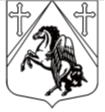 КРАСНОБОРСКОЕ  ГОРОДСКОЕ  ПОСЕЛЕНИЕТОСНЕНСКОГО РАЙОНА  ЛЕНИНГРАДСКОЙ ОБЛАСТИАДМИНИСТРАЦИЯПОСТАНОВЛЕНИЕ11.01.2021  № 2В соответствии с Федеральным законом от 06.10.2003 № 131-ФЗ «Об общих принципах организации местного самоуправления в Российской Федерации», Федеральным законом от 31.03.1999 № 69-ФЗ «О газоснабжении в Российской Федерации», руководствуясь Уставом Красноборского городского поселения Тосненского района Ленинградской областиПОСТАНОВЛЯЮ:1.Утвердить схему газоснабжения природным газом г.п. Красный Бор Тосненского района Ленинградской области в соответствии с Приложением № 1 к настоящему постановлению.2.Разместить настоящее постановление на официальном сайте администрации Красноборского городского поселения Тосненского района Ленинградской области www.krbor.ru.3.Настоящее постановление вступает в силу со дня его опубликования.4.Контроль за исполнением настоящего постановления оставляю за собой.Глава администрации                            	  Н.И. АксеновИсп. Савченко Е.А., тел.8(81361)62-382Об утверждении схемы газоснабжения природным газом  г.п. Красный БорТосненского района Ленинградской области